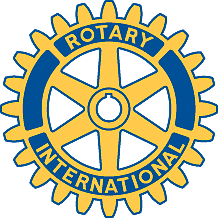 Rotary Club of Carleton Place and Mississippi Mills       Meeting of April 7th, 2014Ten members were present tonight, and we met in the smaller room at Slackoni's.We discussed the mushroom compost project, and found that there were not enough committed trucks to do the delivery. After discussion about alternatives, we decided to cancel the project for one year, and to phone all customers and explain that we hoped to be back in business next year. The vote was eight in favour of cancellation, with two abstentions.Mike will provide each member a list of people to call, to ensure full coverage. There will be about 40 customers on each list. Any member who is not able to call is asked to make sure someone else covers for him/her.We discussed Bernie's proposals for a more well-defined meeting schedule. We will have a club assembly on the first Monday of each month, and not schedule speakers on two consecutive weeks where possible. A calendar of meetings will be prepared in advance. (Note from Mike – he will modify the “Speakers” list on the web site to provide this list).We welcomed Matt Behrens as our speaker from the Perth Classic Theatre. He gave an interesting talk about his history and the history of the Theatre. It is the only professional theatre group in the Ottawa Valley, and provides a good attraction for tourists to the region. He talked about the “Save a Seat: program for people who would not be able to afford a regular ticket. There will be a Rotary Night at the Theatre on July 16th, with profits going to the End Polio Now campaign.Their web site is at www.classictheatre.caAt our next meeting, Brian Peters from the Lanark Restorative Justice Committee will be our speaker.  Keith Pinkney and JoEllen McHard (Executive Director) will also be present, which may be a tight fit for the small room at Slackoni's.